SCIENCE DISCOVERY Will Change Our World. With your help. 
Go to facebook- JonathanPeterson1466. Sign the IBM Watson Petition to Release Information. Proof of what Instinct Mechanism Is. Now how to get IBM to release Watson's answer? You must ask!.....Dr. Jeffrey Welser,  welser@us.ibm.com  +14089272400
   The Proof of what our instinct program is and does to mankind is Here at Last. Thank God Almighty...IBM Watson Team: is not sharing the YES OR NO ANSWER.:  (Prof. Bruce Porter @UTex.Austin's Watson program. 512/471-9565)
"Is Instinct Mechanism An Artificial Intelligence Program?...
"Reasons for signing Petition". Kira R. a day ago .......It is a simple request for IBM Watson to be asked a very direct, straightforward question; it appears absurd for the request to not be granted in the furtherance of scientific investigation. It does not appear to be a valid reason that IBM Watson should not be asked the question and that IBM Watson's answer should not be publically available. The answer could advance a scientific understanding affecting areas of behavioral, philosophical, psychological, and political science--to name only a few. 
http://www.credomobilize.com/petitions/ask-ibmwatson-one-question-for-humanity-is-instinct-mechanism-an-artificial-intelligence-program 
Sincerely,
Jonathan L. Peterson
Behavior Research for Humanity LLC.
3670 S. Red Maple Rd. (765e.) 
Salt Lake City, UT 84106   208-650-1346 ph.   (or P.O. Box 802, SLC,UT 84101)    jlp1997@msn.com
=====================
 100+ professors can't open their mouths and state what they believe because Instinct runs the show.
HARD WIRED HUMAN INSTINCTUAL BEHAVIOR IS:
1_____ An artificial intelligence program of advanced design*.
2_____ Unsure still, but leaning toward the theories presented in instinct being an A.I.*.
3_____ Pretty sure Instinct is not an artificial intelligence program, but  (more research is needed.*)
4_____ I am sure instinctual behaviors is not an artificial intelligence mechanism. (no research is needed)
 Thank you for your time in answering this important question.
If you would like to add your opinion to your answer, this would be appreciated very much.
Opinion
Name_______________________sign/email__________________________________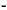  "What plants talk about" PBS documentary; the better question is how and I don't mean which chemicals are used. All living life forms have instinct governing them. Including humans and down to single cell organisms. I have a short 1 question survey that can help you know something about your mind you did not know. This intelligence program is needed for any organic mechanism to survive: Independent, Intelligent, Operations, Management adapting in real time to current reality. Take the short survey and then share it with other humans.  
EVERY LIVING CELL HAS UP TO 2 MILLION BIO-MACHINES INTELLIGENTLY OPERATING AT THE SAME TIME. See:    
    If your brain is struggling with this reality-theory: watch this BBC documentary on a cell's life. That should clear things up for your logic and use of facts right in front of you mind...Just watch this BBC Documentary (on-UTUBE) and my reality-theory is the only possible solution ..
(except for magic theory):   https://www.youtube.com/watch?v=FFrKN7hJm64
(If you can’t act and want too. Record this message, then  loop playback  for at least 2 hrs per day for 1-2 weeks. Repeat for 12 minutes 2 per day to help stop smoking.)
“THIS SHOULD HELP.  MESSAGE TO SUB CONSCIENCE.  ALL DATA IS IN HANDS OF EDUCATORS, MILITARY, CHURCHES, AND INTERNET: INFO CANNOT BE STOPPED.  REALITY CURRENTLY IN CHANGE.”)